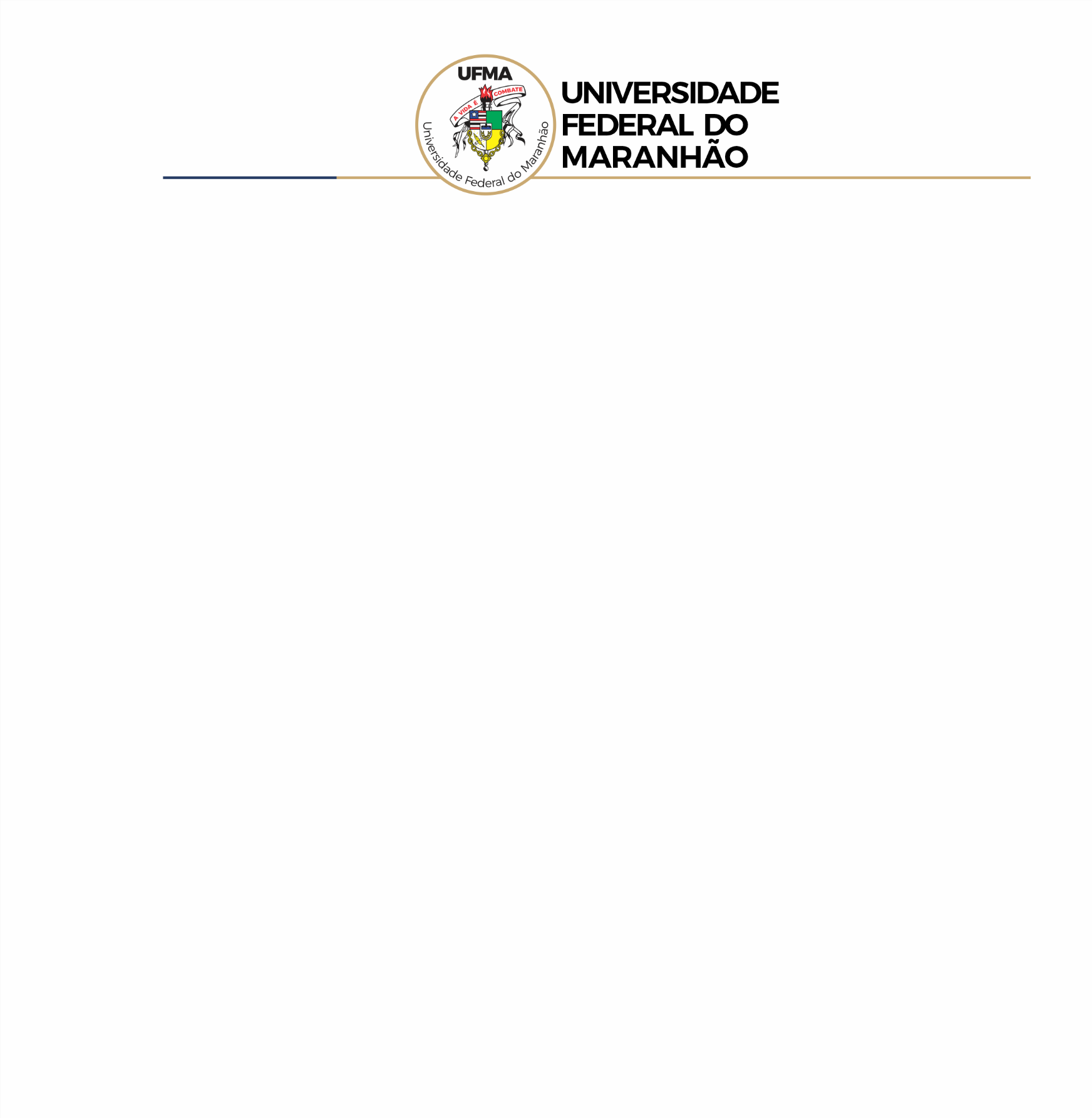 AGÊNCIA DE INOVAÇÃO, EMPREENDEDORISMO, PESQUISA, PÓS-GRADUAÇÃO E INTERNACIONALIZAÇÃO - AGEUFMAPrograma de Pós-Graduação Formação Docente em Práticas Educativas - PPGFOPREDPROGRAMA DE PÓS-GRADUAÇÃO EM FORMAÇÃO DOCENTE EM PRÁTICAS EDUCATIVAS (PPGFOPRED)(Aprovado pela Resolução Nº1793/2018-CONSEPE, de 30/11/2018 e alterado pela Resolução Nº 1821/2019 – CONSEPE, de 21/01/2019)EDITAL AGEUFMA Nº 24/2023CONVOCAÇÃO PARA MATRÍCULA PARA A TURMA 2 (ENTRADA 2024) DO CURSO DE MESTRADO PROFISSIONAL DO PPGFOPRED – TURMA ESPECIAL DO CONVÊNIO ENTRE UFMA COM A PREFEITURA MUNICIPAL DE ALTO ALEGRE DO PINDARÉ-MA/SECRETARIA MUNICIPAL DE EDUCAÇÃO      OBS.:CANDIDATOS/AS CONVOCADOS/AS PARA A TURMA 2 (ENTRADA 2024), DEVERÃO EFETUAR SUAS MATRÍCULAS NO DIA 01 DE MARÇO - DAS 19:00 HORAS ÀS 20:00 HORAS, NA CASA DOS CONSELHOS, LOCALIZADA NA RUA JOSÉ FERREIRA, S/N, CENTRO, NO MUNICÍPIO DE ALTO ALEGRE DO PINDARÉ-MA, MUNIDOS DOS SEGUINTES DOCUMENTOS:Formulário de matrícula devidamente preenchido e assinado (modelo fornecido pela Secretaria do PPGFOPRED) e Declaração de disponibilidade de tempo para realizar o curso (ANEXO E DO EDITAL AGEUFMA Nº 24/2023);Fotocópia do Diploma de conclusão do curso de graduação. Em caso de diplomas obtidos em instituições estrangeiras, os mesmos deverão apresentar comprovação da tramitação do processo de revalidação do diploma pelos meios oficiais, sob pena de perda do direito à vaga.Fotocópia do Histórico Escolar (graduação);Fotocópia da Carteira de Identidade ou, para estrangeiros, do passaporte ou do Registro de estrangeiro;Fotocópia do CPF (exceção feita a estrangeiros) – Em caso de constar na identidade não precisa apresentar;Fotocópia do Certificado de Reservista, para os candidatos do gênero masculino;Fotocópia do título de eleitor e comprovante de quitação eleitoral;Declaração que possui vínculo efetivo com a Prefeitura Municipal de Alto Alegre do Pindaré/Secretaria Municipal de Educação, especificando: nome, matrícula, a área de atuação (função exercida) e local de exercício profissional na Educação Pública Municipal;Uma foto três por quatro, recente;OBS.: A MATRÍCULA NÃO PODERÁ SER EFETIVADA CASO O/A CANDIDATO/A NÃO APRESENTE OS DOCUMENTOS CITADOS ACIMA. PARA EFETIVAÇÃO DA MATRÍCULA, O/A CANDIDATO/A DEVERÁ APRESENTAR O ORIGINAL E CÓPIA DOS DOCUMENTOS PARA CONFERÊNCIA.São Luís (MA), 22 de fevereiro de 2024.(assinado no original)COMISSÃO DA SELEÇÃO DO PPGFOPREDDr. Jónata Ferreira de Moura (Presidente da Comissão)Drª. Betania Oliveira BarrosoDr. Carlos André Sousa Dublante Dr. Witembergue Gomes Zaparoli ORD.     INSC.CANDIDATO/A    SITUAÇÃO FINALORIENTADOR/A01     9794ÂNGELA DO NASCIMENTO DE SOUSAAprovada e classificada 2º pos.Prof.ª Dr.ª Francisca Melo Agapito02     9709CIARA SILVA DA SILVAAprovada e classificada 2º pos.Prof. Dr. Dimas dos Reis Ribeiro 03     9783 DIANA MARIA ROCHA SAMPAIOAprovada e classificada 2º pos.Prof. Dr. Francisco de Assis Carvalho de Almada 04  9799 ELIANE LIMA OLIVEIRAAprovada e classificada 2º pos.Prof. Dr. Antonio Sousa Alves 05  9732ELISANGELA SANTOS PAIVA VIEIRA Aprovada e classificada 2º pos.Prof. Dr. Marcos Fabio Belo Matos   06  9804FLAVIO OLIVEIRA VIANAAprovado e classificado 2º pos.Prof. Dr. Jónata Ferreira de Moura   07  9715IRISVANDO DA CRUZ XAVIERAprovado e classificado 3º pos.Prof.ª Dr.ª Betania Oliveira Barroso   08     9747JOSIANE DA SILVAAprovada e classificada 2º pos.Prof. Dr. Raimundo Nonato de Pádua Câncio   09     9724JOSIANE SILVA DA CONCEIÇÃO PINTOAprovada e classificada 2º pos.Prof.ª Dr.ª Heridan de Jesus Guterres Pavão Ferreira  10     9736LESSANDRA DOS SANTOSAprovada e classificada 4º pos.Prof. Dr. Witembergue Gomes Zaparoli  11     9746MARIA ALICE NASCIMENTO DOS SANTOSAprovado e classificado 2º pos.Prof.ª Dra. Herli de Sousa Carvalho  12     9731MARILENE LIMA MENDESAprovada e classificada 3º pos.Prof. Dr. Witembergue Gomes Zaparoli  13     9738NILEIDEAN SOUSA LIMAAprovado e classificado 4º pos.Prof.ª Dr.ª Betania Oliveira Barroso 14     9712SILMARA SOUSA OLIVEIRAAprovada e classificada 2º pos.Prof. Dr. Carlos André Sousa Dublante  15     9721VANDA RIBEIRO DA CRUZ SOUSAAprovada e classificada 2º pos.Prof.ª Dr.ª Karla Bianca Freitas de Souza Monteiro 16     9219ZILDA DOS SANTOS RODRIGUESAprovada e classificada 2º pos.Prof.ª Dr.ª Ilma Maria de Oliveira Silva 